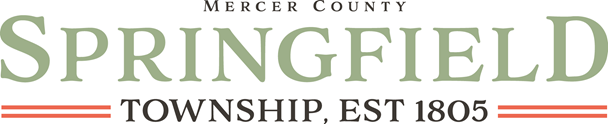 406 Old Ash Road, Mercer, PA 16137Ph. 724-748-4999  Fax 724-748-3859llipko@springfield-mercer.orgMarch 20, 2024Allied NewsAttn:  Beth Veres52 South Dock StreetSharon, PA 16146Dear Beth:Please advertise the following Help Wanted advertisement on March 27 & April 3, 2024: FULL TIMESTREET LABORER POSITIONSpringfield Township is now accepting applications for a full-time Street Laborer position.  This position requires work in maintenance and improvement of township roads, utilities, equipment and facilities.Applicant should have experience in maintenance and road repair, which involves operations and maintenance of vehicles and equipment, experience in snow plow operations and will be required to be on call 24 hours for road work during off work hours, weekends and holiday’s as needed.Applicant must have 3 years of experience/training, High School graduate or equivalent, and will have to pass a drug test.  Possession of either a clean and valid PA-CDL – Class B license or obtaining one within six (6) months of hire is also required.    Applications are available on our website at www.springfield-mercer.org.  Please also include a resume and 3 references to:  Springfield Township, Attn:  Township Administrator, 406 Old Ash Road, Mercer, PA 16137.    Sincerely,Lucinda G. LipkoTownship Administrator